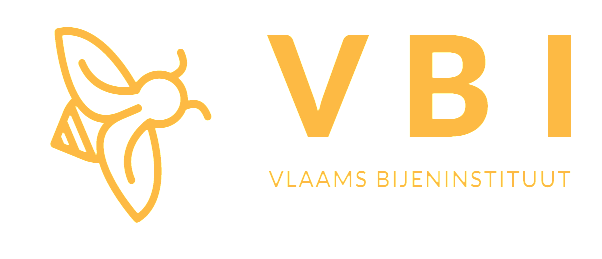 Huurovereenkomst. Tussen:………………………………………………………………………………..………………………………………………………………………………..   hierna huurder genoemd   en………………………………………………………………………………..………………………………………………………………………………..   hierna verhuurder genoemd,… wordt volgende huurovereenkomst afgesloten voor een periode van:………/………/20……..    tot en met ………/………/20.…….Voor bijenvolken, gebruikt als bestuivers in de land- en tuinbouw. Tussen de imker (verhuurder) en de teler (huurder) wordt het volgende overeengekomen: De verhuurder verplicht er zich toe aan de huurder bijenvolken te verhuren die werkelijk in staat zijn behoorlijk bestuivingswerk te verrichten.  Dit zijn volken met een voldoende aantal gezonde bijen, een broednest met koningin en voorzien van voldoende voedsel.   De bijenkasten zullen geleverd, geplaatst en afgehaald worden door de verhuurder.Verder heeft de verhuurder geen enkele verantwoordelijkheid tegenover de huurder of derden. De huurperiode wordt bepaald door de bloeitijd van de te bestuiven gewassen. De huurder verplicht er zich toe de bijenvolken onder geen enkele voorwaarde te verplaatsen. De huurprijs wordt bij de plaatsing vereffend. De verhuurder heeft het recht zijn volken altijd te bezoeken.Bij diefstal, verlies of vernietiging van de volken is de huurder verantwoordelijk.  Hij zal de verhuurder vergoeden zonder dispuut en zonder verwijl. Indien de huurder het nodig acht zijn gewassen te behandelen met producten die schadelijk zouden kunnen zijn voor de bijen, zal hij de verhuurder op voorhand op de hoogte brengen. Bij zwermen, onraad of de minste onregelmatigheid zal de huurder de verhuurder onmiddellijk verwittigen. De verhuurder verklaart tegen eventuele risico’s te zijn verzekerd. De huurder en verhuurder zullen alles in het werk stellen om in alle vriendschap en vertrouwen samen te werken om zo alle geschillen te vermijden. De huurder kan nooit aanspraak maken op een vergoeding van de verhuurder voor oogstderving ten gevolge van een gebrekkige bestuiving. Deze huurovereenkomst werd in tweevoud opgemaakt.  Opgemaakt te ...................................................................  op  .......................................................... Voor akkoord:                  de huurder                                                              de verhuurder   